							Уроки правовых знанийВсе вправе знать о правеОб особенностях некоторых прав, возникающих у несовершеннолетних в зависимости от достижения ими определенного возраста, рассказала учащимся средних школ Вороновского района начальник отдела загса Вороновского районного исполнительного комитета Ирина Щеглик, в ходе проведения в сентябре 2021 года уроков правовых знаний.Как только малыш появляется на свет, он сразу становится полноценным членом общества со своими правами и интересами. Кодексом Республики Беларусь о браке и семье, Законом Республики Беларусь от 19 ноября 1993 года «О правах ребенка» провозглашен приоритет прав и законных интересов детей. Каждый ребенок имеет право на особую, преимущественную и первоочередную заботу как со стороны родителей, так и со стороны государства. Естественной средой для ребенка является, конечно же, семья. Семья – это объединение лиц, связанных между собой моральной и материальной общностью и поддержкой, ведением общего хозяйства, правами и обязанностями, вытекающими из брака, близкого родства, усыновления.  Условия жизни детей должны обеспечивать их полноценное физическое, умственное и духовное развитие. Все дети имеют право на охрану здоровья и бесплатную медицинскую помощь со стороны государства, на получение образования и выбор учреждения образования.  Родители, воспитывая детей, обязаны заботиться об их здоровье, физическом, умственном и духовном развитии, приобщать их к посильному труду и готовить к самостоятельной жизни. С момента рождения до достижения ребенком восемнадцати лет он считается несовершеннолетним. Ребенок до достижения им четырнадцати лет считается малолетним. Несовершеннолетний в возрасте от четырнадцати до восемнадцати лет считается подростком. Так, с момента рождения у каждого возникает право: на фамилию, собственное имя, отчество; на гражданство – ребенок приобретает гражданство Республики Беларусь по рождению, если хотя бы один из родителей ребенка состоит в гражданстве Республики Беларусь независимо от места рождения ребенка, а также в иных случаях, предусмотренных законодательством, регулирующим вопросы гражданства. По достижении возраста 10 лет ребенок имеет право: давать согласие на изменение своего имени и фамилии; выражать мнение об изменении местожительства при наличии разногласий между родителями; выбирать, с кем из родителей будет жить, при раздельном проживании родителей; выражать желание о возможном общении с дедом и бабкой (при наличии спора); выражать желание на общение с родителями, лишенными в отношении ребенка родительских прав, при наличии спора и при восстановлении родителей в правах; выражать желание о возвращении родителям, если согласно заключению органа опеки и попечительства отпали причины, послужившие основанием к отобранию из семьи; выражать мнение в случае возврата родителям от любого лица, удерживающего ребенка у себя без законных оснований (при наличии спора); давать согласие на усыновление, отмену усыновления, а также на изменение фамилии, собственного имени и отчества при усыновлении; давать согласие при выборе опекуна, попечителя, которые будут осуществлять в отношении ребенка опеку либо попечительство; давать согласие на передачу ребенка в приемную семью, детский дом семейного типа, патронатное воспитание. Достигая возраста 14 лет возникает еще ряд прав: жить самостоятельно при наличии условий для проживания, материальной поддержки и при осуществлении контроля со стороны органов опеки и попечительства; с письменного согласия одного из родителей (усыновителей, попечителей) заключать трудовой договор для выполнения легкой работы или занятия профессиональным спортом, которые не являются вредными для здоровья и развития подростка, а также не препятствуют получению общего среднего, профессионально-технического и (или) среднего специального образования; обращаться в суд за защитой своих прав и законных интересов, а также осуществлять защиту прав и законных интересов через своих законных представителей (родителей, опекунов, попечителей). В возрасте 15 лет подросток имеет право: зарегистрировать брак, хотя только в исключительных случаях, которые обусловлены беременностью, рождением ребенка, а также в случае приобретения полной дееспособности до достижения совершеннолетия. Орган загса в соответствии с законодательством может снизить лицам, вступающим в брак, на основании их заявления брачный возраст, но не более чем на три года, т.е. с 18 лет до 15 лет; без сопровождения законного представителя выезжать из Республики Беларусь по своим документам для выезда из Республики Беларусь и въезда в Республику Беларусь, если приобрел дееспособность в полном объеме в результате заключения брака. По достижении 16 лет подросток имеет право: на самостоятельную трудовую деятельность; может быть объявлен полностью дееспособным (эмансипирован), если работает по трудовому договору, в том числе по контракту, или с согласия родителей (усыновителей или попечителей) занимается предпринимательской деятельностью; без сопровождения законного представителя выезжать из Республики Беларусь по своим документам для выезда из Республики Беларусь и въезда в Республику Беларусь, если приобрел дееспособность в полном объеме в результате эмансипации.Однако дети обладают не только правами, но и согласно закону обязаны: заботиться о родителях и оказывать им помощь; уважать права и достоинство других людей (сверстников, одноклассников, учителей и иных), проявлять к ним гуманное отношение; уважать историко-культурное наследие, самобытность, язык и иные ценности, являющиеся достоянием Республики Беларусь и других народов; бережно относиться к природе, чужому имуществу; соблюдать законы Республики Беларусь.О правах и обязанностях несовершеннолетних в гражданском законодательстве учащимся школ рассказала заведующий нотариальной конторой Вороновского района Елена Наркун. Урок правовых знаний в ГУО «УПК Заболотские я/с-СШ»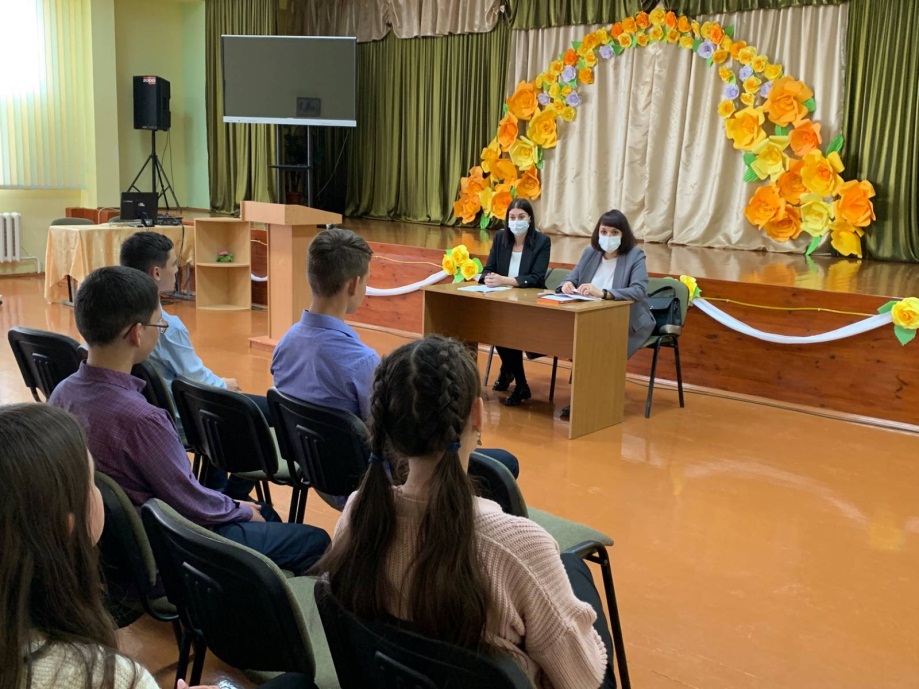  Урок правовых знаний в ГУО «Жирмунские я/с-СШ»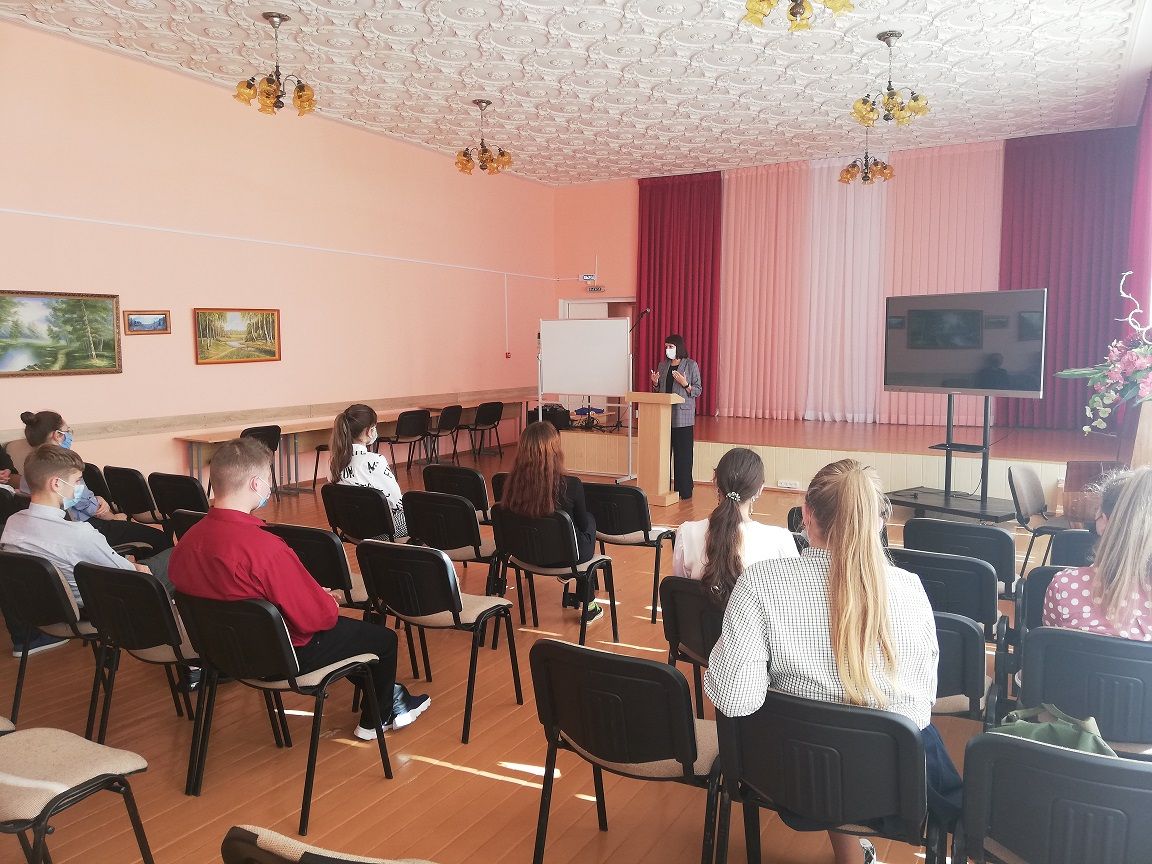  Урок правовых знаний в ГУО «Пелясская СШ с обучением на литовском языке»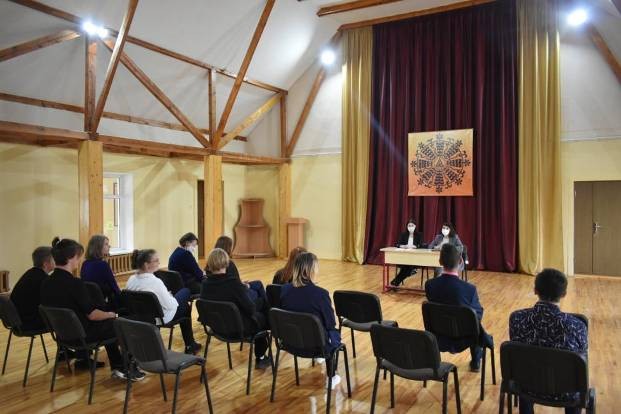  Урок правовых знаний в ГУО «УПК Начские я/с-СШ»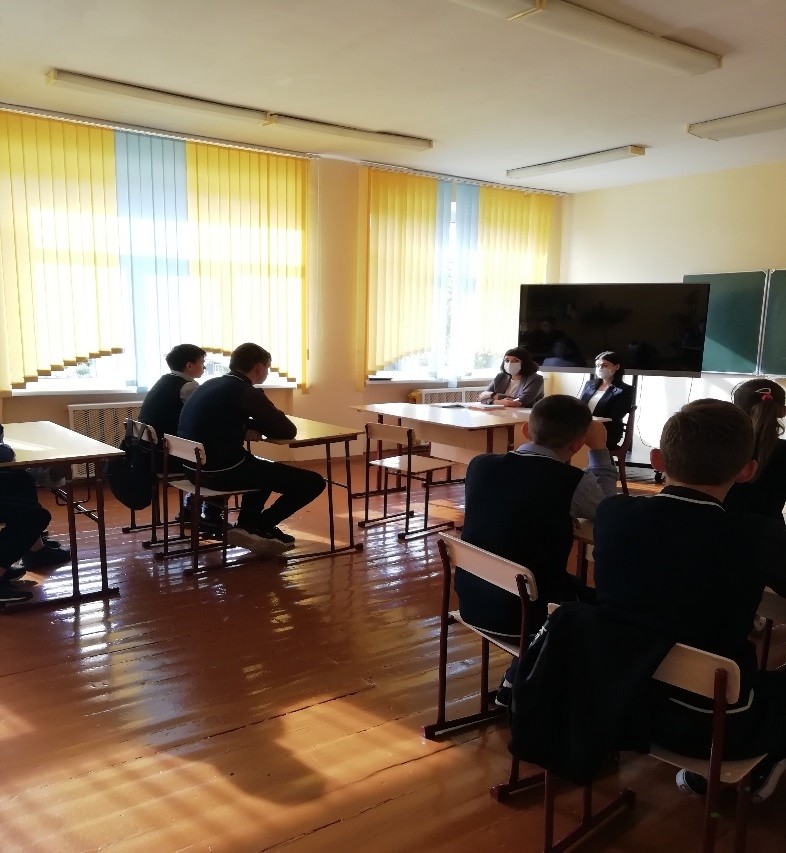  Урок правовых знаний в ГУО «Полецкишская СШ»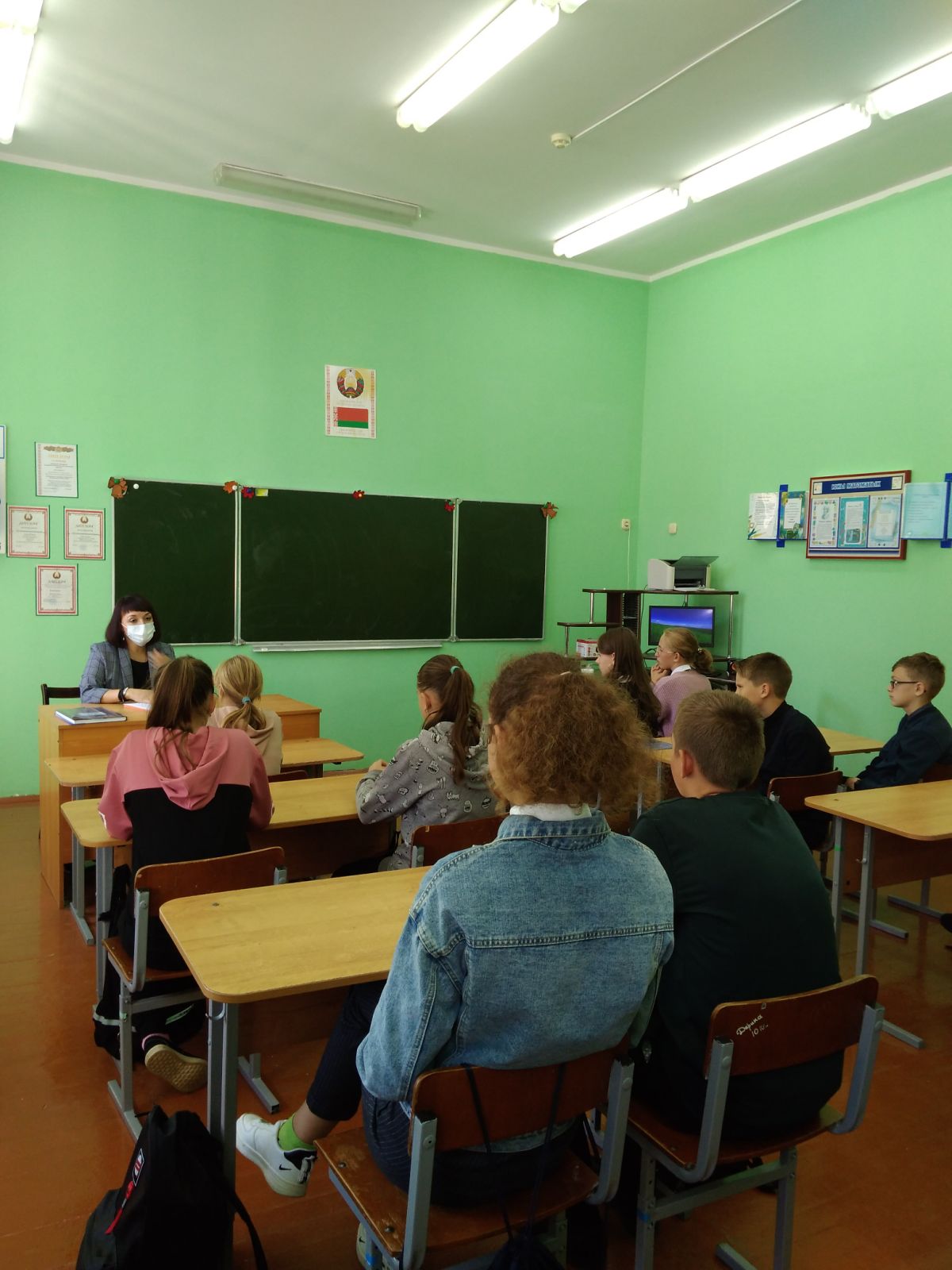  Урок правовых знаний в ГУО «Вороновская СШ»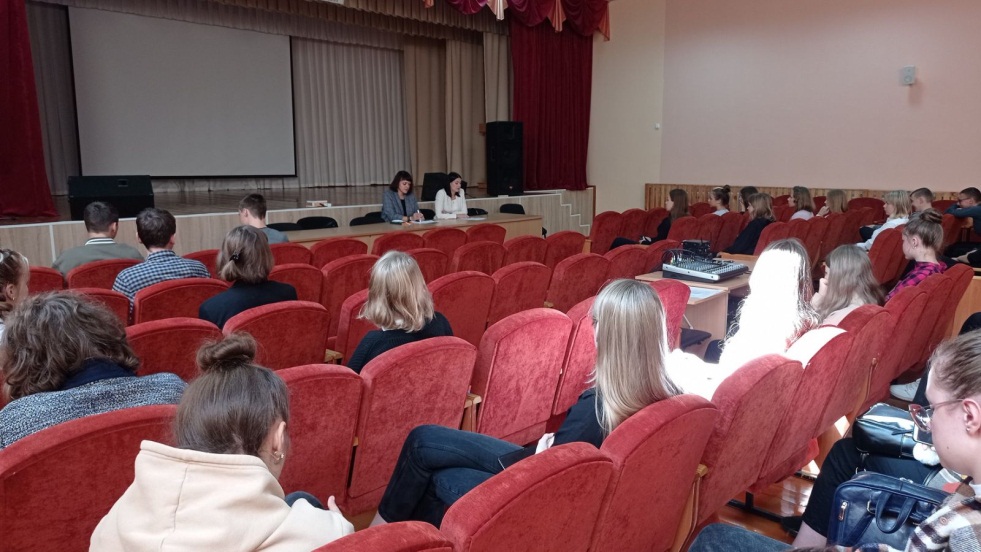  Урок правовых знаний в ГУО «Радунская СШ»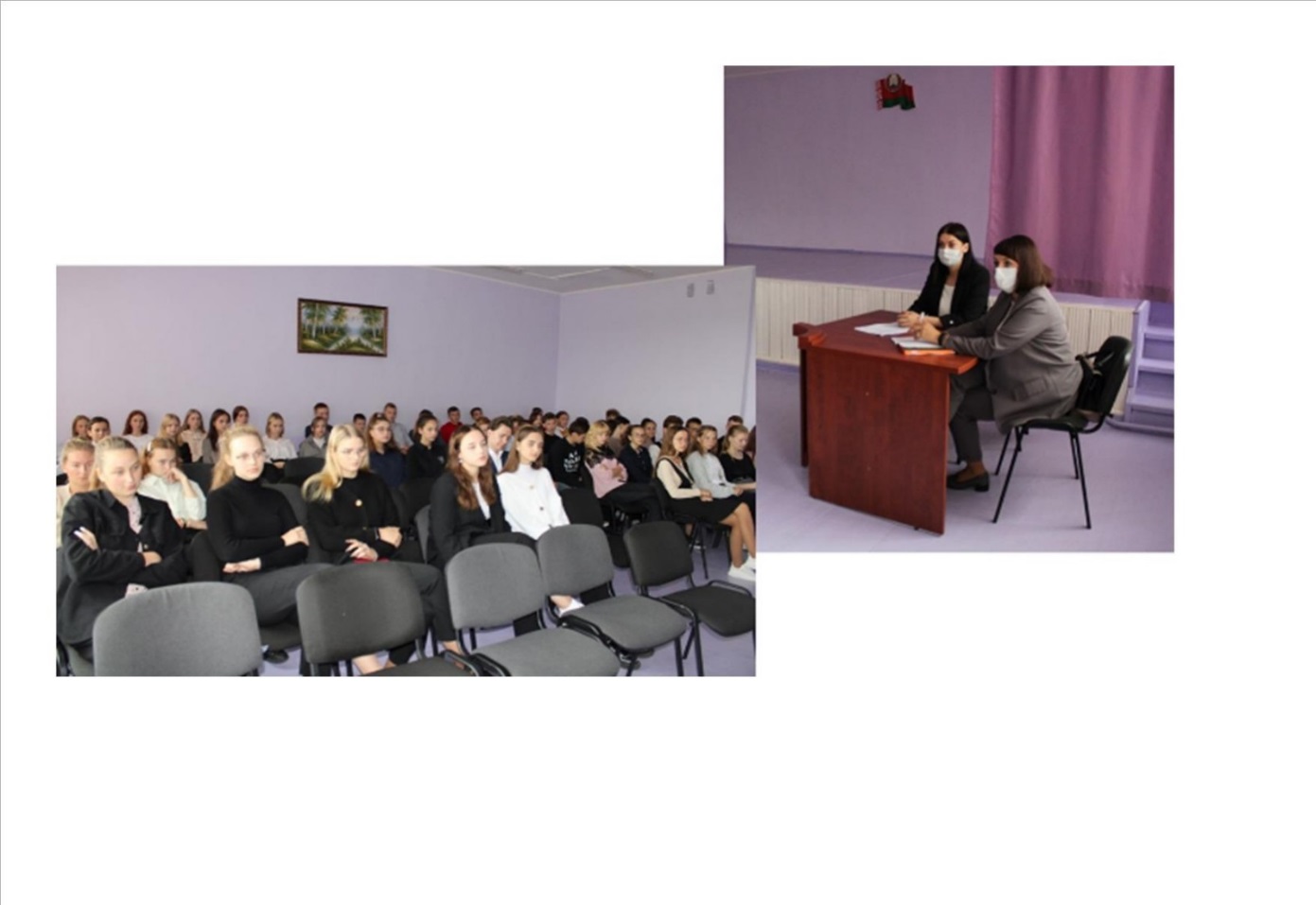 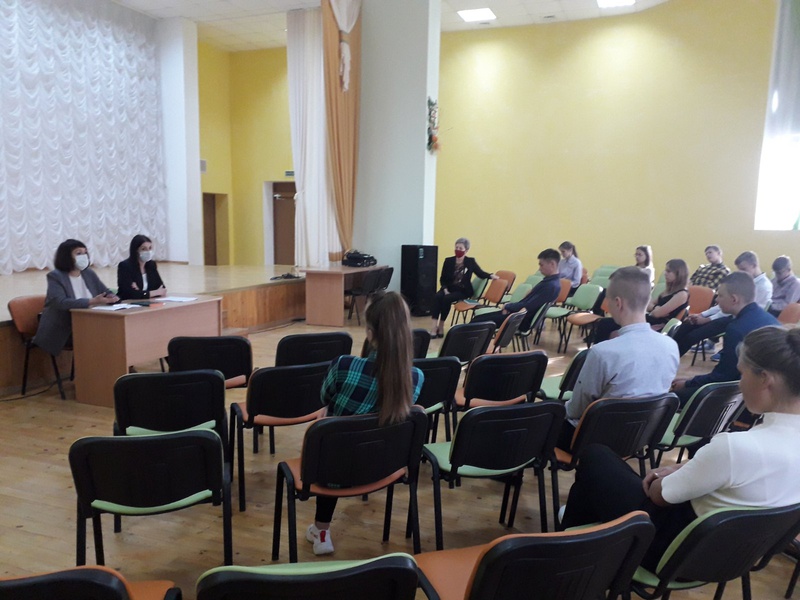 Урок правовых знаний в ГУО «Дотишская СШ»